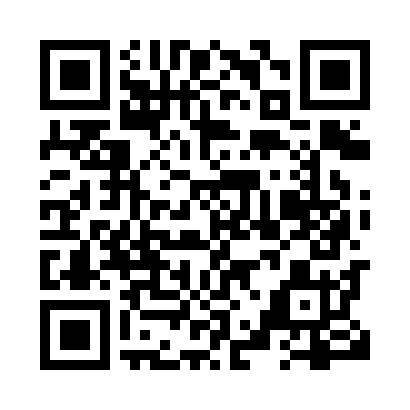 Prayer times for Ireland, Ontario, CanadaMon 1 Jul 2024 - Wed 31 Jul 2024High Latitude Method: Angle Based RulePrayer Calculation Method: Islamic Society of North AmericaAsar Calculation Method: HanafiPrayer times provided by https://www.salahtimes.comDateDayFajrSunriseDhuhrAsrMaghribIsha1Mon3:315:271:146:369:0110:572Tue3:325:281:146:369:0110:563Wed3:335:281:156:369:0110:564Thu3:345:291:156:369:0010:555Fri3:355:301:156:369:0010:546Sat3:365:301:156:369:0010:547Sun3:375:311:156:368:5910:538Mon3:385:321:156:368:5910:529Tue3:405:331:156:368:5810:5110Wed3:415:331:166:358:5810:5011Thu3:425:341:166:358:5710:4912Fri3:445:351:166:358:5610:4713Sat3:455:361:166:348:5610:4614Sun3:465:371:166:348:5510:4515Mon3:485:381:166:348:5410:4416Tue3:495:391:166:338:5310:4217Wed3:515:401:166:338:5310:4118Thu3:525:411:166:338:5210:4019Fri3:545:421:166:328:5110:3820Sat3:565:431:176:328:5010:3721Sun3:575:441:176:318:4910:3522Mon3:595:451:176:318:4810:3323Tue4:015:461:176:308:4710:3224Wed4:025:471:176:298:4610:3025Thu4:045:481:176:298:4510:2926Fri4:065:491:176:288:4410:2727Sat4:075:501:176:278:4310:2528Sun4:095:511:176:278:4110:2329Mon4:115:521:176:268:4010:2230Tue4:125:531:176:258:3910:2031Wed4:145:551:166:258:3810:18